蔬菜調查表蔬菜多少元買幾個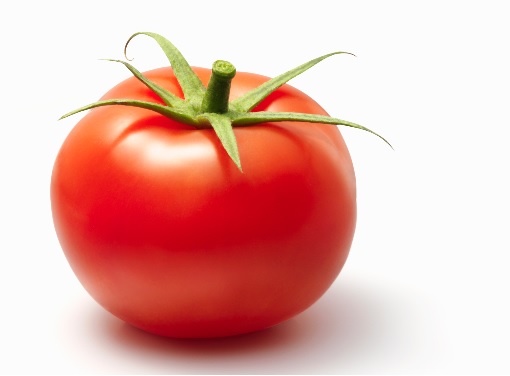 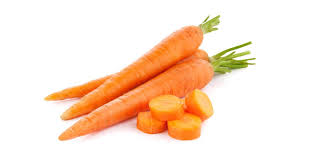 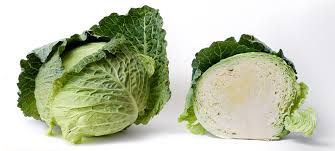 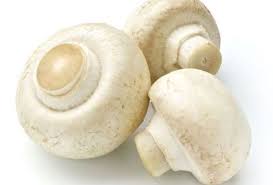 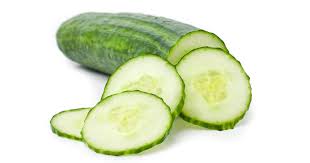 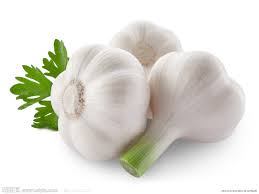 